Автоматизированный банк данныхАвтоматизированный банк данныхАвтоматизированный банк данныхАвтоматизированный банк данныхАвтоматизированный банк данныхАвтоматизированный банк данныхАвтоматизированный банк данныхАвтоматизированный банк данныхФорма 2Форма 2"Книга памяти" Республики Беларусь"Книга памяти" Республики Беларусь"Книга памяти" Республики Беларусь"Книга памяти" Республики Беларусь"Книга памяти" Республики Беларусь"Книга памяти" Республики Беларусь"Книга памяти" Республики Беларусь"Книга памяти" Республики БеларусьВоинское захоронение № 4299Воинское захоронение № 4299Воинское захоронение № 4299Воинское захоронение № 4299Воинское захоронение № 4299Воинское захоронение № 4299Воинское захоронение № 4299Воинское захоронение № 4299По состоянию на 26.08.2019 г.По состоянию на 26.08.2019 г.По состоянию на 26.08.2019 г.По состоянию на 26.08.2019 г.По состоянию на 26.08.2019 г.По состоянию на 26.08.2019 г.По состоянию на 26.08.2019 г.По состоянию на 26.08.2019 г.Место нахождения: Витебская областьМесто нахождения: Витебская областьМесто нахождения: Витебская областьМесто нахождения: Витебская областьМесто нахождения: Витебская областьМесто нахождения: Витебская областьМесто нахождения: Витебская областьМесто нахождения: Витебская областьЛиозненский районЛиозненский районЛиозненский районЛиозненский районЛиозненский районДобромыслинский с/с Добромыслинский с/с Добромыслинский с/с Добромыслинский с/с Добромыслинский с/с НП: Жуковка, не существуетНП: Жуковка, не существуетНП: Жуковка, не существуетНП: Жуковка, не существуетНП: Жуковка, не существует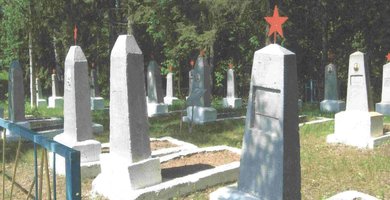 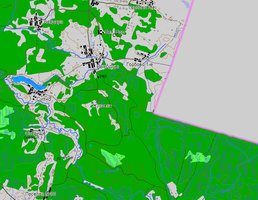 Тип воинского захоронения ВКТип воинского захоронения ВКТип воинского захоронения ВКТип воинского захоронения ВКТип воинского захоронения ВКТип воинского захоронения ВКТип воинского захоронения ВКТип воинского захоронения ВКБоевые действия 2МВБоевые действия 2МВБоевые действия 2МВБоевые действия 2МВБоевые действия 2МВБоевые действия 2МВБоевые действия 2МВБоевые действия 2МВДата захоронения 1943Дата захоронения 1943Дата захоронения 1943Дата захоронения 1943Дата захоронения 1943Дата захоронения 1943Дата захоронения 1943Дата захоронения 1943Дата установки памятника 1958Дата установки памятника 1958Дата установки памятника 1958Дата установки памятника 1958Дата установки памятника 1958Дата установки памятника 1958Дата установки памятника 1958Дата установки памятника 1958Дата установки знака —Дата установки знака —Дата установки знака —Дата установки знака —Дата установки знака —Дата установки знака —Дата установки знака —Дата установки знака —Количество похороненныхКоличество похороненныхКоличество похороненныхКоличество похороненныхКоличество похороненныхИз нихИз нихИз нихИз нихИз нихИз нихИз нихИз нихИз нихИз нихИз нихКоличество похороненныхКоличество похороненныхКоличество похороненныхКоличество похороненныхКоличество похороненныхизвестныхизвестныхнеизвестныхвоеннослу-жащихвоеннослу-жащихучастников сопротивле-нияучастников сопротивле-нияучастников сопротивле-нияжертв войныжертв войнывоенноплен-ных4404404404404409797343440440000000Описание захоронения ОБЕЛИСК (4_х угольн. ) БЕТОН. Н=2,0М. ОГРАЖДЕН. МЕТАЛЛИЧ. СОСТОЯНИЕ УДОВЛ. Описание захоронения ОБЕЛИСК (4_х угольн. ) БЕТОН. Н=2,0М. ОГРАЖДЕН. МЕТАЛЛИЧ. СОСТОЯНИЕ УДОВЛ. Описание захоронения ОБЕЛИСК (4_х угольн. ) БЕТОН. Н=2,0М. ОГРАЖДЕН. МЕТАЛЛИЧ. СОСТОЯНИЕ УДОВЛ. Описание захоронения ОБЕЛИСК (4_х угольн. ) БЕТОН. Н=2,0М. ОГРАЖДЕН. МЕТАЛЛИЧ. СОСТОЯНИЕ УДОВЛ. Описание захоронения ОБЕЛИСК (4_х угольн. ) БЕТОН. Н=2,0М. ОГРАЖДЕН. МЕТАЛЛИЧ. СОСТОЯНИЕ УДОВЛ. Описание захоронения ОБЕЛИСК (4_х угольн. ) БЕТОН. Н=2,0М. ОГРАЖДЕН. МЕТАЛЛИЧ. СОСТОЯНИЕ УДОВЛ. Описание захоронения ОБЕЛИСК (4_х угольн. ) БЕТОН. Н=2,0М. ОГРАЖДЕН. МЕТАЛЛИЧ. СОСТОЯНИЕ УДОВЛ. Описание захоронения ОБЕЛИСК (4_х угольн. ) БЕТОН. Н=2,0М. ОГРАЖДЕН. МЕТАЛЛИЧ. СОСТОЯНИЕ УДОВЛ. Описание захоронения ОБЕЛИСК (4_х угольн. ) БЕТОН. Н=2,0М. ОГРАЖДЕН. МЕТАЛЛИЧ. СОСТОЯНИЕ УДОВЛ. Описание захоронения ОБЕЛИСК (4_х угольн. ) БЕТОН. Н=2,0М. ОГРАЖДЕН. МЕТАЛЛИЧ. СОСТОЯНИЕ УДОВЛ. Описание захоронения ОБЕЛИСК (4_х угольн. ) БЕТОН. Н=2,0М. ОГРАЖДЕН. МЕТАЛЛИЧ. СОСТОЯНИЕ УДОВЛ. Описание захоронения ОБЕЛИСК (4_х угольн. ) БЕТОН. Н=2,0М. ОГРАЖДЕН. МЕТАЛЛИЧ. СОСТОЯНИЕ УДОВЛ. Описание захоронения ОБЕЛИСК (4_х угольн. ) БЕТОН. Н=2,0М. ОГРАЖДЕН. МЕТАЛЛИЧ. СОСТОЯНИЕ УДОВЛ. Описание захоронения ОБЕЛИСК (4_х угольн. ) БЕТОН. Н=2,0М. ОГРАЖДЕН. МЕТАЛЛИЧ. СОСТОЯНИЕ УДОВЛ. Описание захоронения ОБЕЛИСК (4_х угольн. ) БЕТОН. Н=2,0М. ОГРАЖДЕН. МЕТАЛЛИЧ. СОСТОЯНИЕ УДОВЛ. Описание захоронения ОБЕЛИСК (4_х угольн. ) БЕТОН. Н=2,0М. ОГРАЖДЕН. МЕТАЛЛИЧ. СОСТОЯНИЕ УДОВЛ. Описание захоронения ОБЕЛИСК (4_х угольн. ) БЕТОН. Н=2,0М. ОГРАЖДЕН. МЕТАЛЛИЧ. СОСТОЯНИЕ УДОВЛ. Описание захоронения ОБЕЛИСК (4_х угольн. ) БЕТОН. Н=2,0М. ОГРАЖДЕН. МЕТАЛЛИЧ. СОСТОЯНИЕ УДОВЛ. Описание захоронения ОБЕЛИСК (4_х угольн. ) БЕТОН. Н=2,0М. ОГРАЖДЕН. МЕТАЛЛИЧ. СОСТОЯНИЕ УДОВЛ. Описание захоронения ОБЕЛИСК (4_х угольн. ) БЕТОН. Н=2,0М. ОГРАЖДЕН. МЕТАЛЛИЧ. СОСТОЯНИЕ УДОВЛ. Описание захоронения ОБЕЛИСК (4_х угольн. ) БЕТОН. Н=2,0М. ОГРАЖДЕН. МЕТАЛЛИЧ. СОСТОЯНИЕ УДОВЛ. Описание захоронения ОБЕЛИСК (4_х угольн. ) БЕТОН. Н=2,0М. ОГРАЖДЕН. МЕТАЛЛИЧ. СОСТОЯНИЕ УДОВЛ. Описание захоронения ОБЕЛИСК (4_х угольн. ) БЕТОН. Н=2,0М. ОГРАЖДЕН. МЕТАЛЛИЧ. СОСТОЯНИЕ УДОВЛ. Описание захоронения ОБЕЛИСК (4_х угольн. ) БЕТОН. Н=2,0М. ОГРАЖДЕН. МЕТАЛЛИЧ. СОСТОЯНИЕ УДОВЛ. Описание захоронения ОБЕЛИСК (4_х угольн. ) БЕТОН. Н=2,0М. ОГРАЖДЕН. МЕТАЛЛИЧ. СОСТОЯНИЕ УДОВЛ. Описание захоронения ОБЕЛИСК (4_х угольн. ) БЕТОН. Н=2,0М. ОГРАЖДЕН. МЕТАЛЛИЧ. СОСТОЯНИЕ УДОВЛ. Описание захоронения ОБЕЛИСК (4_х угольн. ) БЕТОН. Н=2,0М. ОГРАЖДЕН. МЕТАЛЛИЧ. СОСТОЯНИЕ УДОВЛ. Описание захоронения ОБЕЛИСК (4_х угольн. ) БЕТОН. Н=2,0М. ОГРАЖДЕН. МЕТАЛЛИЧ. СОСТОЯНИЕ УДОВЛ. Описание захоронения ОБЕЛИСК (4_х угольн. ) БЕТОН. Н=2,0М. ОГРАЖДЕН. МЕТАЛЛИЧ. СОСТОЯНИЕ УДОВЛ. Описание захоронения ОБЕЛИСК (4_х угольн. ) БЕТОН. Н=2,0М. ОГРАЖДЕН. МЕТАЛЛИЧ. СОСТОЯНИЕ УДОВЛ. Описание захоронения ОБЕЛИСК (4_х угольн. ) БЕТОН. Н=2,0М. ОГРАЖДЕН. МЕТАЛЛИЧ. СОСТОЯНИЕ УДОВЛ. Описание захоронения ОБЕЛИСК (4_х угольн. ) БЕТОН. Н=2,0М. ОГРАЖДЕН. МЕТАЛЛИЧ. СОСТОЯНИЕ УДОВЛ. Описание захоронения ОБЕЛИСК (4_х угольн. ) БЕТОН. Н=2,0М. ОГРАЖДЕН. МЕТАЛЛИЧ. СОСТОЯНИЕ УДОВЛ. Описание захоронения ОБЕЛИСК (4_х угольн. ) БЕТОН. Н=2,0М. ОГРАЖДЕН. МЕТАЛЛИЧ. СОСТОЯНИЕ УДОВЛ. Описание захоронения ОБЕЛИСК (4_х угольн. ) БЕТОН. Н=2,0М. ОГРАЖДЕН. МЕТАЛЛИЧ. СОСТОЯНИЕ УДОВЛ. Описание захоронения ОБЕЛИСК (4_х угольн. ) БЕТОН. Н=2,0М. ОГРАЖДЕН. МЕТАЛЛИЧ. СОСТОЯНИЕ УДОВЛ. Описание захоронения ОБЕЛИСК (4_х угольн. ) БЕТОН. Н=2,0М. ОГРАЖДЕН. МЕТАЛЛИЧ. СОСТОЯНИЕ УДОВЛ. Описание захоронения ОБЕЛИСК (4_х угольн. ) БЕТОН. Н=2,0М. ОГРАЖДЕН. МЕТАЛЛИЧ. СОСТОЯНИЕ УДОВЛ. Описание захоронения ОБЕЛИСК (4_х угольн. ) БЕТОН. Н=2,0М. ОГРАЖДЕН. МЕТАЛЛИЧ. СОСТОЯНИЕ УДОВЛ. Описание захоронения ОБЕЛИСК (4_х угольн. ) БЕТОН. Н=2,0М. ОГРАЖДЕН. МЕТАЛЛИЧ. СОСТОЯНИЕ УДОВЛ. Описание захоронения ОБЕЛИСК (4_х угольн. ) БЕТОН. Н=2,0М. ОГРАЖДЕН. МЕТАЛЛИЧ. СОСТОЯНИЕ УДОВЛ. Описание захоронения ОБЕЛИСК (4_х угольн. ) БЕТОН. Н=2,0М. ОГРАЖДЕН. МЕТАЛЛИЧ. СОСТОЯНИЕ УДОВЛ. Описание захоронения ОБЕЛИСК (4_х угольн. ) БЕТОН. Н=2,0М. ОГРАЖДЕН. МЕТАЛЛИЧ. СОСТОЯНИЕ УДОВЛ. Описание захоронения ОБЕЛИСК (4_х угольн. ) БЕТОН. Н=2,0М. ОГРАЖДЕН. МЕТАЛЛИЧ. СОСТОЯНИЕ УДОВЛ. Описание захоронения ОБЕЛИСК (4_х угольн. ) БЕТОН. Н=2,0М. ОГРАЖДЕН. МЕТАЛЛИЧ. СОСТОЯНИЕ УДОВЛ. Описание захоронения ОБЕЛИСК (4_х угольн. ) БЕТОН. Н=2,0М. ОГРАЖДЕН. МЕТАЛЛИЧ. СОСТОЯНИЕ УДОВЛ. Описание захоронения ОБЕЛИСК (4_х угольн. ) БЕТОН. Н=2,0М. ОГРАЖДЕН. МЕТАЛЛИЧ. СОСТОЯНИЕ УДОВЛ. Описание захоронения ОБЕЛИСК (4_х угольн. ) БЕТОН. Н=2,0М. ОГРАЖДЕН. МЕТАЛЛИЧ. СОСТОЯНИЕ УДОВЛ. Описание захоронения ОБЕЛИСК (4_х угольн. ) БЕТОН. Н=2,0М. ОГРАЖДЕН. МЕТАЛЛИЧ. СОСТОЯНИЕ УДОВЛ. Описание захоронения ОБЕЛИСК (4_х угольн. ) БЕТОН. Н=2,0М. ОГРАЖДЕН. МЕТАЛЛИЧ. СОСТОЯНИЕ УДОВЛ. Описание захоронения ОБЕЛИСК (4_х угольн. ) БЕТОН. Н=2,0М. ОГРАЖДЕН. МЕТАЛЛИЧ. СОСТОЯНИЕ УДОВЛ. Описание захоронения ОБЕЛИСК (4_х угольн. ) БЕТОН. Н=2,0М. ОГРАЖДЕН. МЕТАЛЛИЧ. СОСТОЯНИЕ УДОВЛ. Описание захоронения ОБЕЛИСК (4_х угольн. ) БЕТОН. Н=2,0М. ОГРАЖДЕН. МЕТАЛЛИЧ. СОСТОЯНИЕ УДОВЛ. Описание захоронения ОБЕЛИСК (4_х угольн. ) БЕТОН. Н=2,0М. ОГРАЖДЕН. МЕТАЛЛИЧ. СОСТОЯНИЕ УДОВЛ. Описание захоронения ОБЕЛИСК (4_х угольн. ) БЕТОН. Н=2,0М. ОГРАЖДЕН. МЕТАЛЛИЧ. СОСТОЯНИЕ УДОВЛ. Описание захоронения ОБЕЛИСК (4_х угольн. ) БЕТОН. Н=2,0М. ОГРАЖДЕН. МЕТАЛЛИЧ. СОСТОЯНИЕ УДОВЛ. Описание захоронения ОБЕЛИСК (4_х угольн. ) БЕТОН. Н=2,0М. ОГРАЖДЕН. МЕТАЛЛИЧ. СОСТОЯНИЕ УДОВЛ. Описание захоронения ОБЕЛИСК (4_х угольн. ) БЕТОН. Н=2,0М. ОГРАЖДЕН. МЕТАЛЛИЧ. СОСТОЯНИЕ УДОВЛ. Описание захоронения ОБЕЛИСК (4_х угольн. ) БЕТОН. Н=2,0М. ОГРАЖДЕН. МЕТАЛЛИЧ. СОСТОЯНИЕ УДОВЛ. Описание захоронения ОБЕЛИСК (4_х угольн. ) БЕТОН. Н=2,0М. ОГРАЖДЕН. МЕТАЛЛИЧ. СОСТОЯНИЕ УДОВЛ. Описание захоронения ОБЕЛИСК (4_х угольн. ) БЕТОН. Н=2,0М. ОГРАЖДЕН. МЕТАЛЛИЧ. СОСТОЯНИЕ УДОВЛ. Описание захоронения ОБЕЛИСК (4_х угольн. ) БЕТОН. Н=2,0М. ОГРАЖДЕН. МЕТАЛЛИЧ. СОСТОЯНИЕ УДОВЛ. Описание захоронения ОБЕЛИСК (4_х угольн. ) БЕТОН. Н=2,0М. ОГРАЖДЕН. МЕТАЛЛИЧ. СОСТОЯНИЕ УДОВЛ. № п/п№ п/пвоинское звание воинское звание воинское звание фамилияфамилияимяотчествогод рожденияместо рожденияместо рожденияместо службы, должностьдата гибелидата гибелиПричи на гибелиКате гория погиб шегоместо захо роне нияместо захо роне нияместо захо роне ниядополнительная информацияместо призыва дополнительная информация о месте захоронениядополнительная информация о месте захоронениядополнительная информация о месте захоронениядополнительная информация о месте захоронениядополнительная информация о месте захоронениядополнительная информация о месте захоронениядополнительная информация о месте захоронениядополнительная информация о месте захоронениядополнительная информация о месте захоронениядополнительная информация о месте захоронениядополнительная информация о месте захоронениядополнительная информация о месте захоронения11РядовойРядовойРядовойАВРЕРИНАВРЕРИНМИХАИЛИВАНОВИЧ190119441944Страна: Беларусь, Область: Витебская, Район: Лиозненский, Сельсовет: Добромыслинский, НП: Жуковка, не существуетСтрана: Беларусь, Область: Витебская, Район: Лиозненский, Сельсовет: Добромыслинский, НП: Жуковка, не существуетСтрана: Беларусь, Область: Витебская, Район: Лиозненский, Сельсовет: Добромыслинский, НП: Жуковка, не существует22РядовойРядовойРядовойАЗОВЦЕВАЗОВЦЕВАНДРЕЙМАКСИМОВИЧ190419431943Страна: Беларусь, Область: Витебская, Район: Лиозненский, Сельсовет: Добромыслинский, НП: Жуковка, не существуетСтрана: Беларусь, Область: Витебская, Район: Лиозненский, Сельсовет: Добромыслинский, НП: Жуковка, не существуетСтрана: Беларусь, Область: Витебская, Район: Лиозненский, Сельсовет: Добромыслинский, НП: Жуковка, не существует33СержантСержантСержантАККУДИНОВАККУДИНОВИВАННИКОЛАЕВИЧ189919431943Страна: Беларусь, Область: Витебская, Район: Лиозненский, Сельсовет: Добромыслинский, НП: Жуковка, не существуетСтрана: Беларусь, Область: Витебская, Район: Лиозненский, Сельсовет: Добромыслинский, НП: Жуковка, не существуетСтрана: Беларусь, Область: Витебская, Район: Лиозненский, Сельсовет: Добромыслинский, НП: Жуковка, не существует44РядовойРядовойРядовойАЛЕКСЕЕВАЛЕКСЕЕВФЕДОРИВАНОВИЧ191819441944Страна: Беларусь, Область: Витебская, Район: Лиозненский, Сельсовет: Добромыслинский, НП: Жуковка, не существуетСтрана: Беларусь, Область: Витебская, Район: Лиозненский, Сельсовет: Добромыслинский, НП: Жуковка, не существуетСтрана: Беларусь, Область: Витебская, Район: Лиозненский, Сельсовет: Добромыслинский, НП: Жуковка, не существует55РядовойРядовойРядовойАНДРИЯНОВАНДРИЯНОВИВАНИВАНОВИЧ190819431943Страна: Беларусь, Область: Витебская, Район: Лиозненский, Сельсовет: Добромыслинский, НП: Жуковка, не существуетСтрана: Беларусь, Область: Витебская, Район: Лиозненский, Сельсовет: Добромыслинский, НП: Жуковка, не существуетСтрана: Беларусь, Область: Витебская, Район: Лиозненский, Сельсовет: Добромыслинский, НП: Жуковка, не существует66РядовойРядовойРядовойАНТОНОВАНТОНОВНИКОЛАЙАНТОНОВИЧ19441944Страна: Беларусь, Область: Витебская, Район: Лиозненский, Сельсовет: Добромыслинский, НП: Жуковка, не существуетСтрана: Беларусь, Область: Витебская, Район: Лиозненский, Сельсовет: Добромыслинский, НП: Жуковка, не существуетСтрана: Беларусь, Область: Витебская, Район: Лиозненский, Сельсовет: Добромыслинский, НП: Жуковка, не существует77СтаршинаСтаршинаСтаршинаАРТЮШИНАРТЮШИНФЕДОРИГНАТЬЕВИЧ1914152 УР 390 ОПАБ, 15.06.194415.06.1944Страна: Беларусь, Область: Витебская, Район: Лиозненский, Сельсовет: Добромыслинский, НП: Жуковка, не существуетСтрана: Беларусь, Область: Витебская, Район: Лиозненский, Сельсовет: Добромыслинский, НП: Жуковка, не существуетСтрана: Беларусь, Область: Витебская, Район: Лиозненский, Сельсовет: Добромыслинский, НП: Жуковка, не существуетБелорусская ССР, Витебская обл. , Лиозненский р-н, с. Бандоры, северо-восточнее, 150 м, опушка леса88РядовойРядовойРядовойБАЛАБИНБАЛАБИНАЛЕКСАНДРВЛАДИМИРОВИЧ19431943Страна: Беларусь, Область: Витебская, Район: Лиозненский, Сельсовет: Добромыслинский, НП: Жуковка, не существуетСтрана: Беларусь, Область: Витебская, Район: Лиозненский, Сельсовет: Добромыслинский, НП: Жуковка, не существуетСтрана: Беларусь, Область: Витебская, Район: Лиозненский, Сельсовет: Добромыслинский, НП: Жуковка, не существует99РядовойРядовойРядовойБАЛАБИНБАЛАБИНАНДРЕЙВЛАДИМИРОВИЧ19431943Страна: Беларусь, Область: Витебская, Район: Лиозненский, Сельсовет: Добромыслинский, НП: Жуковка, не существуетСтрана: Беларусь, Область: Витебская, Район: Лиозненский, Сельсовет: Добромыслинский, НП: Жуковка, не существуетСтрана: Беларусь, Область: Витебская, Район: Лиозненский, Сельсовет: Добромыслинский, НП: Жуковка, не существует1010РядовойРядовойРядовойБАРАНЧЕЕВБАРАНЧЕЕВСЕРГЕЙИВАНОВИЧ19441944Страна: Беларусь, Область: Витебская, Район: Лиозненский, Сельсовет: Добромыслинский, НП: Жуковка, не существуетСтрана: Беларусь, Область: Витебская, Район: Лиозненский, Сельсовет: Добромыслинский, НП: Жуковка, не существуетСтрана: Беларусь, Область: Витебская, Район: Лиозненский, Сельсовет: Добромыслинский, НП: Жуковка, не существует1111Ст.сержантСт.сержантСт.сержантБАШКАНОВБАШКАНОВСЕРГЕЙЯКОВЛЕВИЧ11.02.194411.02.1944Страна: Беларусь, Область: Витебская, Район: Лиозненский, Сельсовет: Добромыслинский, НП: Жуковка, не существуетСтрана: Беларусь, Область: Витебская, Район: Лиозненский, Сельсовет: Добромыслинский, НП: Жуковка, не существуетСтрана: Беларусь, Область: Витебская, Район: Лиозненский, Сельсовет: Добромыслинский, НП: Жуковка, не существует1212РядовойРядовойРядовойБЕЛЯЕВБЕЛЯЕВПЕТРПАНТЕЛЕЕВИЧ19441944Страна: Беларусь, Область: Витебская, Район: Лиозненский, Сельсовет: Добромыслинский, НП: Жуковка, не существуетСтрана: Беларусь, Область: Витебская, Район: Лиозненский, Сельсовет: Добромыслинский, НП: Жуковка, не существуетСтрана: Беларусь, Область: Витебская, Район: Лиозненский, Сельсовет: Добромыслинский, НП: Жуковка, не существует1313Мл.сержантМл.сержантМл.сержантБОГДАНОВБОГДАНОВИВАНВАСИЛЬЕВИЧ19441944Страна: Беларусь, Область: Витебская, Район: Лиозненский, Сельсовет: Добромыслинский, НП: Жуковка, не существуетСтрана: Беларусь, Область: Витебская, Район: Лиозненский, Сельсовет: Добромыслинский, НП: Жуковка, не существуетСтрана: Беларусь, Область: Витебская, Район: Лиозненский, Сельсовет: Добромыслинский, НП: Жуковка, не существует1414РядовойРядовойРядовойБОРОЛЕВБОРОЛЕВИВАНЕГОРОВИЧ19441944Страна: Беларусь, Область: Витебская, Район: Лиозненский, Сельсовет: Добромыслинский, НП: Жуковка, не существуетСтрана: Беларусь, Область: Витебская, Район: Лиозненский, Сельсовет: Добромыслинский, НП: Жуковка, не существуетСтрана: Беларусь, Область: Витебская, Район: Лиозненский, Сельсовет: Добромыслинский, НП: Жуковка, не существует1515ЕфрейторЕфрейторЕфрейторБУРЦЕВБУРЦЕВНИКОЛАЙАНДРЕЕВИЧ192519441944Страна: Беларусь, Область: Витебская, Район: Лиозненский, Сельсовет: Добромыслинский, НП: Жуковка, не существуетСтрана: Беларусь, Область: Витебская, Район: Лиозненский, Сельсовет: Добромыслинский, НП: Жуковка, не существуетСтрана: Беларусь, Область: Витебская, Район: Лиозненский, Сельсовет: Добромыслинский, НП: Жуковка, не существуетПЕРЕЗАХ. Д. БОНДАРИ1616РядовойРядовойРядовойБУХОЛЬЦЕВБУХОЛЬЦЕВВАСИЛИЙНИКОЛАЕВИЧ19441944Страна: Беларусь, Область: Витебская, Район: Лиозненский, Сельсовет: Добромыслинский, НП: Жуковка, не существуетСтрана: Беларусь, Область: Витебская, Район: Лиозненский, Сельсовет: Добромыслинский, НП: Жуковка, не существуетСтрана: Беларусь, Область: Витебская, Район: Лиозненский, Сельсовет: Добромыслинский, НП: Жуковка, не существует1717РядовойРядовойРядовойВАСИЛЬЕВВАСИЛЬЕВФЕДОСИЙГРИГОРЬЕВИЧ1907Страна: Россия, НП: РостовСтрана: Россия, НП: Ростов202 оашр 10 гв. А, Стрелок 21.10.194321.10.1943Погиб в боюВоеннослужащийСтрана: Беларусь, Область: Витебская, Район: Лиозненский, Сельсовет: Добромыслинский, НП: Жуковка, не существуетСтрана: Беларусь, Область: Витебская, Район: Лиозненский, Сельсовет: Добромыслинский, НП: Жуковка, не существуетСтрана: Беларусь, Область: Витебская, Район: Лиозненский, Сельсовет: Добромыслинский, НП: Жуковка, не существуетПерезахоронен из д. Озерище1818РядовойРядовойРядовойВАСИЛЬЕВВАСИЛЬЕВФЕДОРНИКОЛАЕВИЧ19431943Страна: Беларусь, Область: Витебская, Район: Лиозненский, Сельсовет: Добромыслинский, НП: Жуковка, не существуетСтрана: Беларусь, Область: Витебская, Район: Лиозненский, Сельсовет: Добромыслинский, НП: Жуковка, не существуетСтрана: Беларусь, Область: Витебская, Район: Лиозненский, Сельсовет: Добромыслинский, НП: Жуковка, не существует1919Мл.лейтенантМл.лейтенантМл.лейтенантВАЩУКВАЩУКЛЕОНИДИВАНОВИЧ19431943Страна: Беларусь, Область: Витебская, Район: Лиозненский, Сельсовет: Добромыслинский, НП: Жуковка, не существуетСтрана: Беларусь, Область: Витебская, Район: Лиозненский, Сельсовет: Добромыслинский, НП: Жуковка, не существуетСтрана: Беларусь, Область: Витебская, Район: Лиозненский, Сельсовет: Добромыслинский, НП: Жуковка, не существует2020ЛейтенантЛейтенантЛейтенантВИХЛЯЕВВИХЛЯЕВНИКОЛАЙСЕРГЕЕВИЧ19441944Страна: Беларусь, Область: Витебская, Район: Лиозненский, Сельсовет: Добромыслинский, НП: Жуковка, не существуетСтрана: Беларусь, Область: Витебская, Район: Лиозненский, Сельсовет: Добромыслинский, НП: Жуковка, не существуетСтрана: Беларусь, Область: Витебская, Район: Лиозненский, Сельсовет: Добромыслинский, НП: Жуковка, не существует2121МайорМайорМайорВОЙТЕНКОВОЙТЕНКОНИКОЛАЙНИКИФОРОВИЧ190819431943Страна: Беларусь, Область: Витебская, Район: Лиозненский, Сельсовет: Добромыслинский, НП: Жуковка, не существуетСтрана: Беларусь, Область: Витебская, Район: Лиозненский, Сельсовет: Добромыслинский, НП: Жуковка, не существуетСтрана: Беларусь, Область: Витебская, Район: Лиозненский, Сельсовет: Добромыслинский, НП: Жуковка, не существует2222РядовойРядовойРядовойВОЛКОВВОЛКОВВАСИЛИЙДМИТРИЕВИЧ192419441944Страна: Беларусь, Область: Витебская, Район: Лиозненский, Сельсовет: Добромыслинский, НП: Жуковка, не существуетСтрана: Беларусь, Область: Витебская, Район: Лиозненский, Сельсовет: Добромыслинский, НП: Жуковка, не существуетСтрана: Беларусь, Область: Витебская, Район: Лиозненский, Сельсовет: Добромыслинский, НП: Жуковка, не существует927 СП 251 СД2323РядовойРядовойРядовойВЫСОЦКИЙВЫСОЦКИЙСЕРГЕЙМИХАЙЛОВИЧ19441944Страна: Беларусь, Область: Витебская, Район: Лиозненский, Сельсовет: Добромыслинский, НП: Жуковка, не существуетСтрана: Беларусь, Область: Витебская, Район: Лиозненский, Сельсовет: Добромыслинский, НП: Жуковка, не существуетСтрана: Беларусь, Область: Витебская, Район: Лиозненский, Сельсовет: Добромыслинский, НП: Жуковка, не существует2424Мл.лейтенантМл.лейтенантМл.лейтенантГАНИНГАНИНГЕННАДИЙНИКОЛАЕВИЧ192419441944Страна: Беларусь, Область: Витебская, Район: Лиозненский, Сельсовет: Добромыслинский, НП: Жуковка, не существуетСтрана: Беларусь, Область: Витебская, Район: Лиозненский, Сельсовет: Добромыслинский, НП: Жуковка, не существуетСтрана: Беларусь, Область: Витебская, Район: Лиозненский, Сельсовет: Добромыслинский, НП: Жуковка, не существует2525РядовойРядовойРядовойГОРБАЧЕВГОРБАЧЕВТИМОФЕЙГРИГОРЬЕВИЧ19431943Страна: Беларусь, Область: Витебская, Район: Лиозненский, Сельсовет: Добромыслинский, НП: Жуковка, не существуетСтрана: Беларусь, Область: Витебская, Район: Лиозненский, Сельсовет: Добромыслинский, НП: Жуковка, не существуетСтрана: Беларусь, Область: Витебская, Район: Лиозненский, Сельсовет: Добромыслинский, НП: Жуковка, не существует2626Звание не известноЗвание не известноЗвание не известноГРИГОРЬЕВГРИГОРЬЕВАЛЕКСАНДРИВАНОВИЧ191019441944Страна: Беларусь, Область: Витебская, Район: Лиозненский, Сельсовет: Добромыслинский, НП: Жуковка, не существуетСтрана: Беларусь, Область: Витебская, Район: Лиозненский, Сельсовет: Добромыслинский, НП: Жуковка, не существуетСтрана: Беларусь, Область: Витебская, Район: Лиозненский, Сельсовет: Добромыслинский, НП: Жуковка, не существует2727ЛейтенантЛейтенантЛейтенантГРЯЗНОВГРЯЗНОВМИХАИЛАЛЕКСАНДРОВИЧ192119441944Страна: Беларусь, Область: Витебская, Район: Лиозненский, Сельсовет: Добромыслинский, НП: Жуковка, не существуетСтрана: Беларусь, Область: Витебская, Район: Лиозненский, Сельсовет: Добромыслинский, НП: Жуковка, не существуетСтрана: Беларусь, Область: Витебская, Район: Лиозненский, Сельсовет: Добромыслинский, НП: Жуковка, не существует2828РядовойРядовойРядовойГУРОВГУРОВАЛЕКСАНДРВАСИЛЬЕВИЧ19441944Страна: Беларусь, Область: Витебская, Район: Лиозненский, Сельсовет: Добромыслинский, НП: Жуковка, не существуетСтрана: Беларусь, Область: Витебская, Район: Лиозненский, Сельсовет: Добромыслинский, НП: Жуковка, не существуетСтрана: Беларусь, Область: Витебская, Район: Лиозненский, Сельсовет: Добромыслинский, НП: Жуковка, не существует2929РядовойРядовойРядовойДЕМИНДЕМИНСЕМЕНТАРАСОВИЧ19441944Страна: Беларусь, Область: Витебская, Район: Лиозненский, Сельсовет: Добромыслинский, НП: Жуковка, не существуетСтрана: Беларусь, Область: Витебская, Район: Лиозненский, Сельсовет: Добромыслинский, НП: Жуковка, не существуетСтрана: Беларусь, Область: Витебская, Район: Лиозненский, Сельсовет: Добромыслинский, НП: Жуковка, не существует3030РядовойРядовойРядовойДОНЦОВДОНЦОВИЛЬЯКУЗЬМИЧ19431943Страна: Беларусь, Область: Витебская, Район: Лиозненский, Сельсовет: Добромыслинский, НП: Жуковка, не существуетСтрана: Беларусь, Область: Витебская, Район: Лиозненский, Сельсовет: Добромыслинский, НП: Жуковка, не существуетСтрана: Беларусь, Область: Витебская, Район: Лиозненский, Сельсовет: Добромыслинский, НП: Жуковка, не существует3131СержантСержантСержантДОЦЕНКОДОЦЕНКОСПИРИДОНЕФИМОВИЧ19441944Страна: Беларусь, Область: Витебская, Район: Лиозненский, Сельсовет: Добромыслинский, НП: Жуковка, не существуетСтрана: Беларусь, Область: Витебская, Район: Лиозненский, Сельсовет: Добромыслинский, НП: Жуковка, не существуетСтрана: Беларусь, Область: Витебская, Район: Лиозненский, Сельсовет: Добромыслинский, НП: Жуковка, не существует3232ЛейтенантЛейтенантЛейтенантЖДАНКИНЖДАНКИНАЛЕКСЕЙАФАНАСЬЕВИЧ192219441944Страна: Беларусь, Область: Витебская, Район: Лиозненский, Сельсовет: Добромыслинский, НП: Жуковка, не существуетСтрана: Беларусь, Область: Витебская, Район: Лиозненский, Сельсовет: Добромыслинский, НП: Жуковка, не существуетСтрана: Беларусь, Область: Витебская, Район: Лиозненский, Сельсовет: Добромыслинский, НП: Жуковка, не существует3333РядовойРядовойРядовойЖИРАКОВЖИРАКОВФИЛИППНИКОЛАЕВИЧ19431943Страна: Беларусь, Область: Витебская, Район: Лиозненский, Сельсовет: Добромыслинский, НП: Жуковка, не существуетСтрана: Беларусь, Область: Витебская, Район: Лиозненский, Сельсовет: Добромыслинский, НП: Жуковка, не существуетСтрана: Беларусь, Область: Витебская, Район: Лиозненский, Сельсовет: Добромыслинский, НП: Жуковка, не существует3434Мл.лейтенантМл.лейтенантМл.лейтенантИГНАТОВИГНАТОВНИКОЛАЙТИМОФЕЕВИЧ191519441944Страна: Беларусь, Область: Витебская, Район: Лиозненский, Сельсовет: Добромыслинский, НП: Жуковка, не существуетСтрана: Беларусь, Область: Витебская, Район: Лиозненский, Сельсовет: Добромыслинский, НП: Жуковка, не существуетСтрана: Беларусь, Область: Витебская, Район: Лиозненский, Сельсовет: Добромыслинский, НП: Жуковка, не существует3535Мл.лейтенантМл.лейтенантМл.лейтенантКАРХМАЗЯНЦКАРХМАЗЯНЦМАМИКОНАВАКУМОВИЧ19441944Страна: Беларусь, Область: Витебская, Район: Лиозненский, Сельсовет: Добромыслинский, НП: Жуковка, не существуетСтрана: Беларусь, Область: Витебская, Район: Лиозненский, Сельсовет: Добромыслинский, НП: Жуковка, не существуетСтрана: Беларусь, Область: Витебская, Район: Лиозненский, Сельсовет: Добромыслинский, НП: Жуковка, не существует3636ЛейтенантЛейтенантЛейтенантКАТАЕВАКАТАЕВАВАЛЕНТИНААЛЕКСЕЕВНА19441944Страна: Беларусь, Область: Витебская, Район: Лиозненский, Сельсовет: Добромыслинский, НП: Жуковка, не существуетСтрана: Беларусь, Область: Витебская, Район: Лиозненский, Сельсовет: Добромыслинский, НП: Жуковка, не существуетСтрана: Беларусь, Область: Витебская, Район: Лиозненский, Сельсовет: Добромыслинский, НП: Жуковка, не существует3737РядовойРядовойРядовойКЛИМОВКЛИМОВИВАНПРОКОФЬЕВИЧ19431943Страна: Беларусь, Область: Витебская, Район: Лиозненский, Сельсовет: Добромыслинский, НП: Жуковка, не существуетСтрана: Беларусь, Область: Витебская, Район: Лиозненский, Сельсовет: Добромыслинский, НП: Жуковка, не существуетСтрана: Беларусь, Область: Витебская, Район: Лиозненский, Сельсовет: Добромыслинский, НП: Жуковка, не существует3838Мл.сержантМл.сержантМл.сержантКОВАЛЕВКОВАЛЕВПАВЕЛЯКОВЛЕВИЧ19431943Страна: Беларусь, Область: Витебская, Район: Лиозненский, Сельсовет: Добромыслинский, НП: Жуковка, не существуетСтрана: Беларусь, Область: Витебская, Район: Лиозненский, Сельсовет: Добромыслинский, НП: Жуковка, не существуетСтрана: Беларусь, Область: Витебская, Район: Лиозненский, Сельсовет: Добромыслинский, НП: Жуковка, не существует3939РядовойРядовойРядовойКОВАЛЬКОВКОВАЛЬКОВТРОФИМЛЕОНИДОВИЧ19431943Страна: Беларусь, Область: Витебская, Район: Лиозненский, Сельсовет: Добромыслинский, НП: Жуковка, не существуетСтрана: Беларусь, Область: Витебская, Район: Лиозненский, Сельсовет: Добромыслинский, НП: Жуковка, не существуетСтрана: Беларусь, Область: Витебская, Район: Лиозненский, Сельсовет: Добромыслинский, НП: Жуковка, не существует4040ЕфрейторЕфрейторЕфрейторКОЗЛОВКОЗЛОВАРТЕМАЛЕКСЕЕВИЧ19441944Страна: Беларусь, Область: Витебская, Район: Лиозненский, Сельсовет: Добромыслинский, НП: Жуковка, не существуетСтрана: Беларусь, Область: Витебская, Район: Лиозненский, Сельсовет: Добромыслинский, НП: Жуковка, не существуетСтрана: Беларусь, Область: Витебская, Район: Лиозненский, Сельсовет: Добромыслинский, НП: Жуковка, не существует4141Мл.сержантМл.сержантМл.сержантКОЙСИНКОЙСИНАНДРЕЙНИКОЛАЕВИЧ19431943Страна: Беларусь, Область: Витебская, Район: Лиозненский, Сельсовет: Добромыслинский, НП: Жуковка, не существуетСтрана: Беларусь, Область: Витебская, Район: Лиозненский, Сельсовет: Добромыслинский, НП: Жуковка, не существуетСтрана: Беларусь, Область: Витебская, Район: Лиозненский, Сельсовет: Добромыслинский, НП: Жуковка, не существует4242СержантСержантСержантКОЛОМИЕЦКОЛОМИЕЦМИХАИЛПЕТРОВИЧ192519441944Страна: Беларусь, Область: Витебская, Район: Лиозненский, Сельсовет: Добромыслинский, НП: Жуковка, не существуетСтрана: Беларусь, Область: Витебская, Район: Лиозненский, Сельсовет: Добромыслинский, НП: Жуковка, не существуетСтрана: Беларусь, Область: Витебская, Район: Лиозненский, Сельсовет: Добромыслинский, НП: Жуковка, не существует4343КапитанКапитанКапитанКОЛПАКОВКОЛПАКОВНИКОЛАЙДМИТРИЕВИЧ19441944Страна: Беларусь, Область: Витебская, Район: Лиозненский, Сельсовет: Добромыслинский, НП: Жуковка, не существуетСтрана: Беларусь, Область: Витебская, Район: Лиозненский, Сельсовет: Добромыслинский, НП: Жуковка, не существуетСтрана: Беларусь, Область: Витебская, Район: Лиозненский, Сельсовет: Добромыслинский, НП: Жуковка, не существует4444ЛейтенантЛейтенантЛейтенантКОМАЕВКОМАЕВГЕННАДИЙПЕТРОВИЧ19441944Страна: Беларусь, Область: Витебская, Район: Лиозненский, Сельсовет: Добромыслинский, НП: Жуковка, не существуетСтрана: Беларусь, Область: Витебская, Район: Лиозненский, Сельсовет: Добромыслинский, НП: Жуковка, не существуетСтрана: Беларусь, Область: Витебская, Район: Лиозненский, Сельсовет: Добромыслинский, НП: Жуковка, не существует4545СержантСержантСержантКОНТОРЩИКОВКОНТОРЩИКОВПАВЕЛНИКОЛАЕВИЧ190119441944Страна: Беларусь, Область: Витебская, Район: Лиозненский, Сельсовет: Добромыслинский, НП: Жуковка, не существуетСтрана: Беларусь, Область: Витебская, Район: Лиозненский, Сельсовет: Добромыслинский, НП: Жуковка, не существуетСтрана: Беларусь, Область: Витебская, Район: Лиозненский, Сельсовет: Добромыслинский, НП: Жуковка, не существует4646РядовойРядовойРядовойКОНТУРКОНТУРСЕРГЕЙГРИГОРЬЕВИЧ191419431943Страна: Беларусь, Область: Витебская, Район: Лиозненский, Сельсовет: Добромыслинский, НП: Жуковка, не существуетСтрана: Беларусь, Область: Витебская, Район: Лиозненский, Сельсовет: Добромыслинский, НП: Жуковка, не существуетСтрана: Беларусь, Область: Витебская, Район: Лиозненский, Сельсовет: Добромыслинский, НП: Жуковка, не существует4747Младший сержантМладший сержантМладший сержантКОРОЛЕВКОРОЛЕВПАВЕЛЯКОВЛЕВИЧ26.12.194326.12.1943Погиб в боюВоеннослужащийСтрана: Беларусь, Область: Витебская, Район: Лиозненский, Сельсовет: Добромыслинский, НП: Жуковка, не существуетСтрана: Беларусь, Область: Витебская, Район: Лиозненский, Сельсовет: Добромыслинский, НП: Жуковка, не существуетСтрана: Беларусь, Область: Витебская, Район: Лиозненский, Сельсовет: Добромыслинский, НП: Жуковка, не существуетПерезахоронен из д. Бандоры4848СержантСержантСержантКУПРИЯНОВКУПРИЯНОВИВАНДМИТРИЕВИЧ19441944Страна: Беларусь, Область: Витебская, Район: Лиозненский, Сельсовет: Добромыслинский, НП: Жуковка, не существуетСтрана: Беларусь, Область: Витебская, Район: Лиозненский, Сельсовет: Добромыслинский, НП: Жуковка, не существуетСтрана: Беларусь, Область: Витебская, Район: Лиозненский, Сельсовет: Добромыслинский, НП: Жуковка, не существует4949Ст.лейтенантСт.лейтенантСт.лейтенантЛЕВИНЛЕВИНАЛЕКСЕЙФЕДОРОВИЧ19441944Страна: Беларусь, Область: Витебская, Район: Лиозненский, Сельсовет: Добромыслинский, НП: Жуковка, не существуетСтрана: Беларусь, Область: Витебская, Район: Лиозненский, Сельсовет: Добромыслинский, НП: Жуковка, не существуетСтрана: Беларусь, Область: Витебская, Район: Лиозненский, Сельсовет: Добромыслинский, НП: Жуковка, не существует5050ЛейтенантЛейтенантЛейтенантЛЕТЯГИНЛЕТЯГИНИЛЬЯСЕМЕНОВИЧ19431943Страна: Беларусь, Область: Витебская, Район: Лиозненский, Сельсовет: Добромыслинский, НП: Жуковка, не существуетСтрана: Беларусь, Область: Витебская, Район: Лиозненский, Сельсовет: Добромыслинский, НП: Жуковка, не существуетСтрана: Беларусь, Область: Витебская, Район: Лиозненский, Сельсовет: Добромыслинский, НП: Жуковка, не существует5151РядовойРядовойРядовойЛОБАНОВЛОБАНОВВАСИЛИЙИВАНОВИЧ19441944Страна: Беларусь, Область: Витебская, Район: Лиозненский, Сельсовет: Добромыслинский, НП: Жуковка, не существуетСтрана: Беларусь, Область: Витебская, Район: Лиозненский, Сельсовет: Добромыслинский, НП: Жуковка, не существуетСтрана: Беларусь, Область: Витебская, Район: Лиозненский, Сельсовет: Добромыслинский, НП: Жуковка, не существует5252Мл.сержантМл.сержантМл.сержантЛЫСЕНКОВЛЫСЕНКОВНИКОЛАЙДМИТРИЕВИЧ192419431943Страна: Беларусь, Область: Витебская, Район: Лиозненский, Сельсовет: Добромыслинский, НП: Жуковка, не существуетСтрана: Беларусь, Область: Витебская, Район: Лиозненский, Сельсовет: Добромыслинский, НП: Жуковка, не существуетСтрана: Беларусь, Область: Витебская, Район: Лиозненский, Сельсовет: Добромыслинский, НП: Жуковка, не существует5353ЛейтенантЛейтенантЛейтенантМАЛАХОВМАЛАХОВИВАНТИХОНОВИЧ192219441944Страна: Беларусь, Область: Витебская, Район: Лиозненский, Сельсовет: Добромыслинский, НП: Жуковка, не существуетСтрана: Беларусь, Область: Витебская, Район: Лиозненский, Сельсовет: Добромыслинский, НП: Жуковка, не существуетСтрана: Беларусь, Область: Витебская, Район: Лиозненский, Сельсовет: Добромыслинский, НП: Жуковка, не существует5454Звание не известноЗвание не известноЗвание не известноМАЛЬКИНМАЛЬКИНФЕДОРНИКОЛАЕВИЧ190119431943Страна: Беларусь, Область: Витебская, Район: Лиозненский, Сельсовет: Добромыслинский, НП: Жуковка, не существуетСтрана: Беларусь, Область: Витебская, Район: Лиозненский, Сельсовет: Добромыслинский, НП: Жуковка, не существуетСтрана: Беларусь, Область: Витебская, Район: Лиозненский, Сельсовет: Добромыслинский, НП: Жуковка, не существует5555РядовойРядовойРядовойМАРЧЕНОВМАРЧЕНОВАНТОНАФАНАСЬЕВИЧ19441944Страна: Беларусь, Область: Витебская, Район: Лиозненский, Сельсовет: Добромыслинский, НП: Жуковка, не существуетСтрана: Беларусь, Область: Витебская, Район: Лиозненский, Сельсовет: Добромыслинский, НП: Жуковка, не существуетСтрана: Беларусь, Область: Витебская, Район: Лиозненский, Сельсовет: Добромыслинский, НП: Жуковка, не существует5656РядовойРядовойРядовойМАТВЕЕВМАТВЕЕВМИХАИЛМАТВЕЕВИЧ190819431943Страна: Беларусь, Область: Витебская, Район: Лиозненский, Сельсовет: Добромыслинский, НП: Жуковка, не существуетСтрана: Беларусь, Область: Витебская, Район: Лиозненский, Сельсовет: Добромыслинский, НП: Жуковка, не существуетСтрана: Беларусь, Область: Витебская, Район: Лиозненский, Сельсовет: Добромыслинский, НП: Жуковка, не существует5757КрасноармеецКрасноармеецКрасноармеецМЕЛЬЯНОВСКИЙМЕЛЬЯНОВСКИЙАЛЕКСАНДРКИРИЛЛОВИЧ1914Страна: Россия, Область: Орловская, Район: Клинцовский, НП: ЧертовицыСтрана: Россия, Область: Орловская, Район: Клинцовский, НП: Чертовицы202 оашр 10 гв. А, Стрелок 30.10.194330.10.1943Погиб в боюВоеннослужащийСтрана: Беларусь, Область: Витебская, Район: Лиозненский, Сельсовет: Добромыслинский, НП: Жуковка, не существуетСтрана: Беларусь, Область: Витебская, Район: Лиозненский, Сельсовет: Добромыслинский, НП: Жуковка, не существуетСтрана: Беларусь, Область: Витебская, Район: Лиозненский, Сельсовет: Добромыслинский, НП: Жуковка, не существуетПерезахоронен из д. ОзерищеСмоленский РВК5858СержантСержантСержантМИТРОФАНОВМИТРОФАНОВВАСИЛИЙИВАНОВИЧ19441944Страна: Беларусь, Область: Витебская, Район: Лиозненский, Сельсовет: Добромыслинский, НП: Жуковка, не существуетСтрана: Беларусь, Область: Витебская, Район: Лиозненский, Сельсовет: Добромыслинский, НП: Жуковка, не существуетСтрана: Беларусь, Область: Витебская, Район: Лиозненский, Сельсовет: Добромыслинский, НП: Жуковка, не существуетПер. из инд. мог. 1,7км сев-вост. д. НОВОСЕЛКИ5959РядовойРядовойРядовойМИХХАЛЬЧЕНКОВМИХХАЛЬЧЕНКОВСЕМЕНИЛЬИЧ19441944Страна: Беларусь, Область: Витебская, Район: Лиозненский, Сельсовет: Добромыслинский, НП: Жуковка, не существуетСтрана: Беларусь, Область: Витебская, Район: Лиозненский, Сельсовет: Добромыслинский, НП: Жуковка, не существуетСтрана: Беларусь, Область: Витебская, Район: Лиозненский, Сельсовет: Добромыслинский, НП: Жуковка, не существует6060КапитанКапитанКапитанМУРАТКОВМУРАТКОВДАУДТИТОВИЧ191419441944Страна: Беларусь, Область: Витебская, Район: Лиозненский, Сельсовет: Добромыслинский, НП: Жуковка, не существуетСтрана: Беларусь, Область: Витебская, Район: Лиозненский, Сельсовет: Добромыслинский, НП: Жуковка, не существуетСтрана: Беларусь, Область: Витебская, Район: Лиозненский, Сельсовет: Добромыслинский, НП: Жуковка, не существует6161РядовойРядовойРядовойМУСТАЕВМУСТАЕВПОРДОЗ192019431943Страна: Беларусь, Область: Витебская, Район: Лиозненский, Сельсовет: Добромыслинский, НП: Жуковка, не существуетСтрана: Беларусь, Область: Витебская, Район: Лиозненский, Сельсовет: Добромыслинский, НП: Жуковка, не существуетСтрана: Беларусь, Область: Витебская, Район: Лиозненский, Сельсовет: Добромыслинский, НП: Жуковка, не существует6262Мл.сержантМл.сержантМл.сержантМУХРИНОВМУХРИНОВАЛЕКСЕЙПЕТРОВИЧ192519431943Страна: Беларусь, Область: Витебская, Район: Лиозненский, Сельсовет: Добромыслинский, НП: Жуковка, не существуетСтрана: Беларусь, Область: Витебская, Район: Лиозненский, Сельсовет: Добромыслинский, НП: Жуковка, не существуетСтрана: Беларусь, Область: Витебская, Район: Лиозненский, Сельсовет: Добромыслинский, НП: Жуковка, не существует6363ЛейтенантЛейтенантЛейтенантНАСИЛЕНКОНАСИЛЕНКОАНАТОЛИЙПЕТРОВИЧ192219431943Страна: Беларусь, Область: Витебская, Район: Лиозненский, Сельсовет: Добромыслинский, НП: Жуковка, не существуетСтрана: Беларусь, Область: Витебская, Район: Лиозненский, Сельсовет: Добромыслинский, НП: Жуковка, не существуетСтрана: Беларусь, Область: Витебская, Район: Лиозненский, Сельсовет: Добромыслинский, НП: Жуковка, не существует6464КрасноармеецКрасноармеецКрасноармеецНАУМОВНАУМОВМИХАИЛАНДРЕЕВИЧ192019441944Страна: Беларусь, Область: Витебская, Район: Лиозненский, Сельсовет: Добромыслинский, НП: Жуковка, не существуетСтрана: Беларусь, Область: Витебская, Район: Лиозненский, Сельсовет: Добромыслинский, НП: Жуковка, не существуетСтрана: Беларусь, Область: Витебская, Район: Лиозненский, Сельсовет: Добромыслинский, НП: Жуковка, не существует6565КапитанКапитанКапитанНАЧЕСАНАЧЕСААНТОНМАТВЕЕВИЧ19431943Страна: Беларусь, Область: Витебская, Район: Лиозненский, Сельсовет: Добромыслинский, НП: Жуковка, не существуетСтрана: Беларусь, Область: Витебская, Район: Лиозненский, Сельсовет: Добромыслинский, НП: Жуковка, не существуетСтрана: Беларусь, Область: Витебская, Район: Лиозненский, Сельсовет: Добромыслинский, НП: Жуковка, не существует6666Ст.лейтенантСт.лейтенантСт.лейтенантНИКИТИННИКИТИНАЛЕКСАНДРВАСИЛЬЕВИЧ19441944Страна: Беларусь, Область: Витебская, Район: Лиозненский, Сельсовет: Добромыслинский, НП: Жуковка, не существуетСтрана: Беларусь, Область: Витебская, Район: Лиозненский, Сельсовет: Добромыслинский, НП: Жуковка, не существуетСтрана: Беларусь, Область: Витебская, Район: Лиозненский, Сельсовет: Добромыслинский, НП: Жуковка, не существует6767РядовойРядовойРядовойПАНКОВПАНКОВАЛЕКСЕЙИВАНОВИЧ19441944Страна: Беларусь, Область: Витебская, Район: Лиозненский, Сельсовет: Добромыслинский, НП: Жуковка, не существуетСтрана: Беларусь, Область: Витебская, Район: Лиозненский, Сельсовет: Добромыслинский, НП: Жуковка, не существуетСтрана: Беларусь, Область: Витебская, Район: Лиозненский, Сельсовет: Добромыслинский, НП: Жуковка, не существует6868СержантСержантСержантПАРФЕНОВПАРФЕНОВАЛЕКСАНДРАЛЕКСЕЕВИЧ189219441944Страна: Беларусь, Область: Витебская, Район: Лиозненский, Сельсовет: Добромыслинский, НП: Жуковка, не существуетСтрана: Беларусь, Область: Витебская, Район: Лиозненский, Сельсовет: Добромыслинский, НП: Жуковка, не существуетСтрана: Беларусь, Область: Витебская, Район: Лиозненский, Сельсовет: Добромыслинский, НП: Жуковка, не существует6969РядовойРядовойРядовойПЕРЕВЕДЕНЦЕВПЕРЕВЕДЕНЦЕВВАСИЛИЙЛАВРЕНТЬЕВИЧ19441944Страна: Беларусь, Область: Витебская, Район: Лиозненский, Сельсовет: Добромыслинский, НП: Жуковка, не существуетСтрана: Беларусь, Область: Витебская, Район: Лиозненский, Сельсовет: Добромыслинский, НП: Жуковка, не существуетСтрана: Беларусь, Область: Витебская, Район: Лиозненский, Сельсовет: Добромыслинский, НП: Жуковка, не существует7070ЕфрейторЕфрейторЕфрейторПОДДУБНЫЙПОДДУБНЫЙГРИГОРИЙИВАНОВИЧ192219431943Страна: Беларусь, Область: Витебская, Район: Лиозненский, Сельсовет: Добромыслинский, НП: Жуковка, не существуетСтрана: Беларусь, Область: Витебская, Район: Лиозненский, Сельсовет: Добромыслинский, НП: Жуковка, не существуетСтрана: Беларусь, Область: Витебская, Район: Лиозненский, Сельсовет: Добромыслинский, НП: Жуковка, не существует7171ЕфрейторЕфрейторЕфрейторПОПОВПОПОВСТЕПАНСТЕПАНОВИЧ189419441944Страна: Беларусь, Область: Витебская, Район: Лиозненский, Сельсовет: Добромыслинский, НП: Жуковка, не существуетСтрана: Беларусь, Область: Витебская, Район: Лиозненский, Сельсовет: Добромыслинский, НП: Жуковка, не существуетСтрана: Беларусь, Область: Витебская, Район: Лиозненский, Сельсовет: Добромыслинский, НП: Жуковка, не существует7272РядовойРядовойРядовойРАЕВСКИЙРАЕВСКИЙНИКОЛАЙАЛЕКСЕЕВИЧ19431943Страна: Беларусь, Область: Витебская, Район: Лиозненский, Сельсовет: Добромыслинский, НП: Жуковка, не существуетСтрана: Беларусь, Область: Витебская, Район: Лиозненский, Сельсовет: Добромыслинский, НП: Жуковка, не существуетСтрана: Беларусь, Область: Витебская, Район: Лиозненский, Сельсовет: Добромыслинский, НП: Жуковка, не существует7373Ст.лейтенантСт.лейтенантСт.лейтенантРЕЗНИЧЕНКОРЕЗНИЧЕНКОДАНИЛМАРКОВИЧ19441944Страна: Беларусь, Область: Витебская, Район: Лиозненский, Сельсовет: Добромыслинский, НП: Жуковка, не существуетСтрана: Беларусь, Область: Витебская, Район: Лиозненский, Сельсовет: Добромыслинский, НП: Жуковка, не существуетСтрана: Беларусь, Область: Витебская, Район: Лиозненский, Сельсовет: Добромыслинский, НП: Жуковка, не существует7474ЛейтенантЛейтенантЛейтенантРЫБАКОВРЫБАКОВНИКОЛАЙГЕОРГИЕВИЧ19441944Страна: Беларусь, Область: Витебская, Район: Лиозненский, Сельсовет: Добромыслинский, НП: Жуковка, не существуетСтрана: Беларусь, Область: Витебская, Район: Лиозненский, Сельсовет: Добромыслинский, НП: Жуковка, не существуетСтрана: Беларусь, Область: Витебская, Район: Лиозненский, Сельсовет: Добромыслинский, НП: Жуковка, не существует7575ЛейтенантЛейтенантЛейтенантРЫБАКОВРЫБАКОВНИКОЛАЙПЕТРОВИЧ19441944Страна: Беларусь, Область: Витебская, Район: Лиозненский, Сельсовет: Добромыслинский, НП: Жуковка, не существуетСтрана: Беларусь, Область: Витебская, Район: Лиозненский, Сельсовет: Добромыслинский, НП: Жуковка, не существуетСтрана: Беларусь, Область: Витебская, Район: Лиозненский, Сельсовет: Добромыслинский, НП: Жуковка, не существует7676Ст.сержантСт.сержантСт.сержантСАУТИНСАУТИНВЛАДИМИРИВАНОВИЧ192019431943Страна: Беларусь, Область: Витебская, Район: Лиозненский, Сельсовет: Добромыслинский, НП: Жуковка, не существуетСтрана: Беларусь, Область: Витебская, Район: Лиозненский, Сельсовет: Добромыслинский, НП: Жуковка, не существуетСтрана: Беларусь, Область: Витебская, Район: Лиозненский, Сельсовет: Добромыслинский, НП: Жуковка, не существует7777Мл.лейтенантМл.лейтенантМл.лейтенантСВЕРДЛОВСВЕРДЛОВПАВЕЛФОМИЧ191919431943Страна: Беларусь, Область: Витебская, Район: Лиозненский, Сельсовет: Добромыслинский, НП: Жуковка, не существуетСтрана: Беларусь, Область: Витебская, Район: Лиозненский, Сельсовет: Добромыслинский, НП: Жуковка, не существуетСтрана: Беларусь, Область: Витебская, Район: Лиозненский, Сельсовет: Добромыслинский, НП: Жуковка, не существует7878РядовойРядовойРядовойСЕРЕМБЕТОВСЕРЕМБЕТОВСУХБАЙ192519431943Страна: Беларусь, Область: Витебская, Район: Лиозненский, Сельсовет: Добромыслинский, НП: Жуковка, не существуетСтрана: Беларусь, Область: Витебская, Район: Лиозненский, Сельсовет: Добромыслинский, НП: Жуковка, не существуетСтрана: Беларусь, Область: Витебская, Район: Лиозненский, Сельсовет: Добромыслинский, НП: Жуковка, не существует7979ЛейтенантЛейтенантЛейтенантСЕРОВСЕРОВАА19431943Страна: Беларусь, Область: Витебская, Район: Лиозненский, Сельсовет: Добромыслинский, НП: Жуковка, не существуетСтрана: Беларусь, Область: Витебская, Район: Лиозненский, Сельсовет: Добромыслинский, НП: Жуковка, не существуетСтрана: Беларусь, Область: Витебская, Район: Лиозненский, Сельсовет: Добромыслинский, НП: Жуковка, не существует8080РядовойРядовойРядовойСМИРНОВСМИРНОВВАСИЛИЙНИКОЛАЕВИЧ19431943Страна: Беларусь, Область: Витебская, Район: Лиозненский, Сельсовет: Добромыслинский, НП: Жуковка, не существуетСтрана: Беларусь, Область: Витебская, Район: Лиозненский, Сельсовет: Добромыслинский, НП: Жуковка, не существуетСтрана: Беларусь, Область: Витебская, Район: Лиозненский, Сельсовет: Добромыслинский, НП: Жуковка, не существуетПерезахоронен из д. КРУТОЕ8181ЛейтенантЛейтенантЛейтенантСОЛОВЬЕВСОЛОВЬЕВБОРИСАЛЕКСЕЕВИЧ19431943Страна: Беларусь, Область: Витебская, Район: Лиозненский, Сельсовет: Добромыслинский, НП: Жуковка, не существуетСтрана: Беларусь, Область: Витебская, Район: Лиозненский, Сельсовет: Добромыслинский, НП: Жуковка, не существуетСтрана: Беларусь, Область: Витебская, Район: Лиозненский, Сельсовет: Добромыслинский, НП: Жуковка, не существует8282РядовойРядовойРядовойСТЕПАНОВСТЕПАНОВЯКОВКОРНЕЕВИЧ19431943Страна: Беларусь, Область: Витебская, Район: Лиозненский, Сельсовет: Добромыслинский, НП: Жуковка, не существуетСтрана: Беларусь, Область: Витебская, Район: Лиозненский, Сельсовет: Добромыслинский, НП: Жуковка, не существуетСтрана: Беларусь, Область: Витебская, Район: Лиозненский, Сельсовет: Добромыслинский, НП: Жуковка, не существует8383Ст.лейтенантСт.лейтенантСт.лейтенантТАРАСОВТАРАСОВГРИГОРИЙЕГОРОВИЧ190019431943Страна: Беларусь, Область: Витебская, Район: Лиозненский, Сельсовет: Добромыслинский, НП: Жуковка, не существуетСтрана: Беларусь, Область: Витебская, Район: Лиозненский, Сельсовет: Добромыслинский, НП: Жуковка, не существуетСтрана: Беларусь, Область: Витебская, Район: Лиозненский, Сельсовет: Добромыслинский, НП: Жуковка, не существует8484СтаршинаСтаршинаСтаршинаТЕРЕХОВТЕРЕХОВИВАНИГНАТЬЕВИЧ19441944Страна: Беларусь, Область: Витебская, Район: Лиозненский, Сельсовет: Добромыслинский, НП: Жуковка, не существуетСтрана: Беларусь, Область: Витебская, Район: Лиозненский, Сельсовет: Добромыслинский, НП: Жуковка, не существуетСтрана: Беларусь, Область: Витебская, Район: Лиозненский, Сельсовет: Добромыслинский, НП: Жуковка, не существует8585Ст.лейтенантСт.лейтенантСт.лейтенантТИХОМИРОВТИХОМИРОВАЛЕКСАНДРАНДРЕЕВИЧ191419441944Страна: Беларусь, Область: Витебская, Район: Лиозненский, Сельсовет: Добромыслинский, НП: Жуковка, не существуетСтрана: Беларусь, Область: Витебская, Район: Лиозненский, Сельсовет: Добромыслинский, НП: Жуковка, не существуетСтрана: Беларусь, Область: Витебская, Район: Лиозненский, Сельсовет: Добромыслинский, НП: Жуковка, не существует8686РядовойРядовойРядовойТРЕБИНТРЕБИНГРИГОРИЙТРОФИМОВИЧ19431943Страна: Беларусь, Область: Витебская, Район: Лиозненский, Сельсовет: Добромыслинский, НП: Жуковка, не существуетСтрана: Беларусь, Область: Витебская, Район: Лиозненский, Сельсовет: Добромыслинский, НП: Жуковка, не существуетСтрана: Беларусь, Область: Витебская, Район: Лиозненский, Сельсовет: Добромыслинский, НП: Жуковка, не существует8787КапитанКапитанКапитанТРЯХИНТРЯХИНГРИГОРИЙПАВЛОВИЧ19441944Страна: Беларусь, Область: Витебская, Район: Лиозненский, Сельсовет: Добромыслинский, НП: Жуковка, не существуетСтрана: Беларусь, Область: Витебская, Район: Лиозненский, Сельсовет: Добромыслинский, НП: Жуковка, не существуетСтрана: Беларусь, Область: Витебская, Район: Лиозненский, Сельсовет: Добромыслинский, НП: Жуковка, не существует8888СержантСержантСержантУЛЬЧЕНОКУЛЬЧЕНОКАРКАДИЙЕМЕЛЬЯНОВИЧ191819441944Страна: Беларусь, Область: Витебская, Район: Лиозненский, Сельсовет: Добромыслинский, НП: Жуковка, не существуетСтрана: Беларусь, Область: Витебская, Район: Лиозненский, Сельсовет: Добромыслинский, НП: Жуковка, не существуетСтрана: Беларусь, Область: Витебская, Район: Лиозненский, Сельсовет: Добромыслинский, НП: Жуковка, не существует8989РядовойРядовойРядовойФИЛИППОВФИЛИППОВВАСИЛИЙАЛЕКСЕЕВИЧ19441944Страна: Беларусь, Область: Витебская, Район: Лиозненский, Сельсовет: Добромыслинский, НП: Жуковка, не существуетСтрана: Беларусь, Область: Витебская, Район: Лиозненский, Сельсовет: Добромыслинский, НП: Жуковка, не существуетСтрана: Беларусь, Область: Витебская, Район: Лиозненский, Сельсовет: Добромыслинский, НП: Жуковка, не существует9090РядовойРядовойРядовойФОМИФОМИИВАННИКОЛАЕВИЧ190219441944Страна: Беларусь, Область: Витебская, Район: Лиозненский, Сельсовет: Добромыслинский, НП: Жуковка, не существуетСтрана: Беларусь, Область: Витебская, Район: Лиозненский, Сельсовет: Добромыслинский, НП: Жуковка, не существуетСтрана: Беларусь, Область: Витебская, Район: Лиозненский, Сельсовет: Добромыслинский, НП: Жуковка, не существует9191Мл.лейтенантМл.лейтенантМл.лейтенантХЛЕБОДАРОВХЛЕБОДАРОВАНАТОЛИЙВЛАДИМИРОВИЧ191319441944Страна: Беларусь, Область: Витебская, Район: Лиозненский, Сельсовет: Добромыслинский, НП: Жуковка, не существуетСтрана: Беларусь, Область: Витебская, Район: Лиозненский, Сельсовет: Добромыслинский, НП: Жуковка, не существуетСтрана: Беларусь, Область: Витебская, Район: Лиозненский, Сельсовет: Добромыслинский, НП: Жуковка, не существует9292РядовойРядовойРядовойХОДАРЕВХОДАРЕВИВАНАНДРЕЕВИЧ19441944Страна: Беларусь, Область: Витебская, Район: Лиозненский, Сельсовет: Добромыслинский, НП: Жуковка, не существуетСтрана: Беларусь, Область: Витебская, Район: Лиозненский, Сельсовет: Добромыслинский, НП: Жуковка, не существуетСтрана: Беларусь, Область: Витебская, Район: Лиозненский, Сельсовет: Добромыслинский, НП: Жуковка, не существует9393РядовойРядовойРядовойЧЕРНОВЧЕРНОВИВАНСИДОРОВИЧ19431943Страна: Беларусь, Область: Витебская, Район: Лиозненский, Сельсовет: Добромыслинский, НП: Жуковка, не существуетСтрана: Беларусь, Область: Витебская, Район: Лиозненский, Сельсовет: Добромыслинский, НП: Жуковка, не существуетСтрана: Беларусь, Область: Витебская, Район: Лиозненский, Сельсовет: Добромыслинский, НП: Жуковка, не существует9494РядовойРядовойРядовойЧЕРНОВЧЕРНОВМИХАИЛИВАНОВИЧ192119441944Страна: Беларусь, Область: Витебская, Район: Лиозненский, Сельсовет: Добромыслинский, НП: Жуковка, не существуетСтрана: Беларусь, Область: Витебская, Район: Лиозненский, Сельсовет: Добромыслинский, НП: Жуковка, не существуетСтрана: Беларусь, Область: Витебская, Район: Лиозненский, Сельсовет: Добромыслинский, НП: Жуковка, не существует9595РядовойРядовойРядовойЧИГИРЕВЧИГИРЕВФЕДОРИВАНОВИЧ19441944Страна: Беларусь, Область: Витебская, Район: Лиозненский, Сельсовет: Добромыслинский, НП: Жуковка, не существуетСтрана: Беларусь, Область: Витебская, Район: Лиозненский, Сельсовет: Добромыслинский, НП: Жуковка, не существуетСтрана: Беларусь, Область: Витебская, Район: Лиозненский, Сельсовет: Добромыслинский, НП: Жуковка, не существует9696РядовойРядовойРядовойЧИЖОВЧИЖОВАЛЕКСЕЙИВАНОВИЧ19441944Страна: Беларусь, Область: Витебская, Район: Лиозненский, Сельсовет: Добромыслинский, НП: Жуковка, не существуетСтрана: Беларусь, Область: Витебская, Район: Лиозненский, Сельсовет: Добромыслинский, НП: Жуковка, не существуетСтрана: Беларусь, Область: Витебская, Район: Лиозненский, Сельсовет: Добромыслинский, НП: Жуковка, не существует9797ЕфрейторЕфрейторЕфрейторШЕПЕЛЕВШЕПЕЛЕВФЕДОРИВАНОВИЧ19441944Страна: Беларусь, Область: Витебская, Район: Лиозненский, Сельсовет: Добромыслинский, НП: Жуковка, не существуетСтрана: Беларусь, Область: Витебская, Район: Лиозненский, Сельсовет: Добромыслинский, НП: Жуковка, не существуетСтрана: Беларусь, Область: Витебская, Район: Лиозненский, Сельсовет: Добромыслинский, НП: Жуковка, не существует